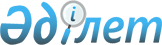 О внесении изменений в решение акима Махамбетского района от 21 января 2019 года № 3 "Об образовании избирательных участков на территории Махамбетского района"Решение акима Махамбетского района Атырауской области от 30 апреля 2020 года № 24. Зарегистрировано Департаментом юстиции Атырауской области 11 мая 2020 года № 4648
      В соответствии со статьями 33, 37 Закона Республики Казахстан от 23 января 2001 года "О местном государственном управлении и самоуправлении в Республике Казахстан" и статьей 26 Закона Республики Казахстан от 6 апреля 2016 года "О правовых актах" аким Махамбетского района РЕШИЛ:
      1. По согласованию с Махамбетской районной территориальной избирательной комиссией внести в решение акима Махамбетского района от 21 января 2019 года № 3 "Об образовании избирательных участков на территории Махамбетского района" (зарегистрированное в реестре государственной регистрации нормативных правовых актов за № 4337, опубликованное 30 января 2019 года в эталонном контрольном банке нормативных правовых актов Республики Казахстан) следующие изменения:
      в приложении 1 указанного решения исключить:
      ""Избирательный участок № 227"
      Место расположения: Республика Казахстан, Атырауская область, Махамбетский район, село Алмалы, улица Бейбітшілік, дом 3, здание коммунальное государственное учреждение "Алмалинская средняя школа" государственного учреждения "Махамбетский районный отдел образования".
      Границы: Данк-1-9; Тендик-1-25; Бейбітшілік-1-42; Сандугаш-1-8; Жастар -1-14; Жас желек-1-31; Атырау-1-39; Кугалды алан-1-12; Сары дала-1-16; Жаңа курылыс-1-51; К.Телеубаева-1-20; З.Шарипова-1-21; З.Хисмеденова-1-11; Узен жагасы-1-18; Е.Телеубаева-1-19; К.Сутеева-1-21; М.Төлебаева-1-14; Ш.Жиенқұловой-1-6; Ғ.Құрманғалиева -1- 9; Доспанбет жырау-1-3; Жәнібек хана-1-5; Мұстафы Өзтүрік-1-3; Балуан Шолака-1-7; зимовка Кали-1-3; населенный пункт Сары Узек-1, 2; Санаторий-1-11.
      "Избирательный участок № 228"
      Место расположения: Республика Казахстан, Атырауская область, Махамбетский район, село Береке, улица Қ.Түсіпқалиев, 16, здание коммунальное государственное учреждение "Средняя школа Береке" государственного учреждения "Махамбетский районный отдел образования".
      Границы: А.Сейдегалиева-1-28; И.Кыдыргожина-1-12; К.Тусупкалиева-1-22; С.Мухитовой-1-41; Қ.Нұрпейісова-1-36; З.Тыныбекова-1-29; первая улица села Береке- 1-9; Вторая улица села Береке 1-7; Третья улица села Береке 1-6.".
      2. Контроль за исполнением настоящего решения возложить на руководителя государственного учреждения "Аппарат акима Махамбетского района" (Н. Калиев).
      3. Настоящее решение вступает в силу со дня государственной регистрации в органах юстиции и вводится в действие по истечении десяти календарных дней после дня его первого официального опубликования.
					© 2012. РГП на ПХВ «Институт законодательства и правовой информации Республики Казахстан» Министерства юстиции Республики Казахстан
				
      Аким Махамбетского района 

Ж. Ахметов
